В рамках проекта «задай вопрос прокурору» поступил вопрос: «Можно ли и как привлечь к ответственности тех, кто незаконно распространяет рекламу в сети Интернет?».В целях правового просвещения разъясняются положения Федерального закона «О рекламе» от 13.03.2006	№	38-Ф3, а также Кодекса обадминистративных правонарушениях Российской Федерации (далее - КоАП РФ).За что могут оштрафовать?Статьей 14.3 КоАП РФ предусмотрена административная ответственность за нарушение рекламодателем, рекламопроизводителем или рекламораспространителем законодательства о рекламе.В силу п. 1 ст. 3 Федерального закона от 13.03.2006 г. № 38-Ф3 «О рекламе» (далее - Закон № 38-Ф3) рекламой признается информация, распространенная любым способом, в любой форме и с использованием любых средств, адресованная неопределенному кругу лиц и направленная на привлечение внимания к объекту рекламирования, формирование или поддержание интереса к нему и его продвижение на рынке.В пункте 4 приведенной нормы установлено, что ненадлежащая реклама представляет собой рекламу, не соответствующую требованиям законодательства Российской Федерации.В целях названного Закона рекламодателем является изготовитель или продавец товара либо определившее объект рекламирования и (или) содержание рекламы лицо (пункт 5 статьи 3 Закона № 38-Ф3).В силу п. 7 ст. 3 Закона № 38-Ф3 рекламораспространителем является лицо, осуществляющее распространение рекламы любым способом, в любой форме и с использованием любых средств.Согласно ч. 1, 2 ст. 18 Закона № 38-Ф3 распространение рекламы по сетям электросвязи, в том числе посредством использования телефонной, факсимильной, подвижной радиотелефонной связи, допускается только при условии предварительного согласия абонента или адресата на получение рекламы. При этом, реклама признается распространенной без предварительного согласия абонента или адресата, если рекламораспространитель не докажет, что такое согласие было получено. Рекламораспространитель обязан немедленно прекратить распространение рекламы в адрес лица, обратившегося к нему с таким требованием.В Письме федеральной антимонопольной службы России от 19.05.2006 г. № АК/7654 отражено, что указанное в п. 1 ст. 18 Закона № 38-Ф3 требование распространяется в равной мере и на рекламу, распространяемую по сетям связи Интернет. .	.При этом распространение рекламы в сети Интернет посредством адресных рассылок по электронной почте пользователям почтовых адресов допускается при условии предварительного согласия адресата, которое может быть получено при предоставлении ему электронного почтового ящика.Согласно п. 35 ст. 2 Федерального закона от 07.07.2003 г. № 126-ФЗ «О связи» под электросвязью понимаются любые излучение, передача или приемзнаков, сигналов, голосовой информации, письменного текста, изображений, звуков или сообщений любого рода по радиосистеме, проводной, оптической и другим электромагнитным системам.Таким образом, распространение рекламы в сети "Интернет" посредством адресных рассылок в электронном виде пользователям без их предварительного согласия (распространение спама), является нарушением части 1 статьи 18 ФЗ «О рекламе», тем самым образует состав административного правонарушения, предусмотренного ст. 14.3 КоАП РФ.Ответственность за несоблюдение требований названных норм несет рекламораспространитель (ч. 7 ст. 38 названного Закона). При этом ст. 14.3 КоАП РФ предусмотрена ответственность в виде наложения административного штрафа на граждан в размере от двух тысяч до двух тысяч пятисот рублей, на должностных лиц - от четырех тысяч до двадцати тысяч рублей, на юридических лиц - от ста тысяч до пятисот тысяч рублей.Заместитель прокурора район	)	С.М. Файнгерш29.01.2018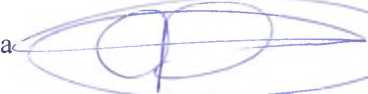 